.Count in: 16 (fast) No Tags or RestartsSection 1: ½ fall away step left, ¼ fall away step leftSection 2:  Left mambo, right shuffle back, unwind half turn left, right kick jump backSection 3: Right hitch toe strut ¼ right, pivot ½ right and step forward left, right kick jump back, swivel heals in togetherSection 4: Step right touch step, right behind side cross, step left touch step, left behind side ¼ right scuffEnding –  Cross left over right and unwind to the frontContact: xandrinax@live.co.ukRise Till We Fall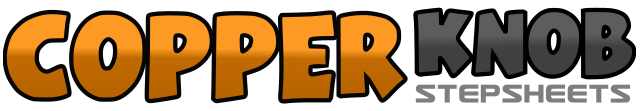 .......Count:32Wall:4Level:Intermediate.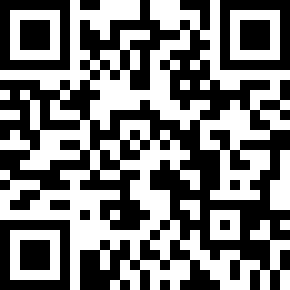 Choreographer:Andrina K Faulds (SCO) - June 2018Andrina K Faulds (SCO) - June 2018Andrina K Faulds (SCO) - June 2018Andrina K Faulds (SCO) - June 2018Andrina K Faulds (SCO) - June 2018.Music:Rise (feat. Jack & Jack) - Jonas BlueRise (feat. Jack & Jack) - Jonas BlueRise (feat. Jack & Jack) - Jonas BlueRise (feat. Jack & Jack) - Jonas BlueRise (feat. Jack & Jack) - Jonas Blue........1&2Cross left over right (1); step right back (&); turn 1/4 left stepping left back (2)3&4Step right behind left (3); turn 1/8 left stepping left to left (&), step right to right side (4)5&6Cross left over right (5); step right back (&); turn 1/4 left stepping left back (6)7&8Step right behind left (7); left stepping left to left (&), step right forward (8)1&2Rock left foot to forward (1), lift and replace right foot in place (&), return left foot to place (2)3&4Step back on right foot (3), close left foot besides right (&), step back on right foot (4)5-6Step left toe behind right (5), unwind a ½ turn over left shoulder putting weight down (6)7&8Kick right foot forward (7), jump back right (&), jump back left (8)1&2Hitch right knee up (1), point right toe to right ride making a ¼ right (&), drop right heal (2)3&4Step forward on left making ½ turn right (3), put weight back on to right (&), step forward left (4)5&6Kick right foot forward (5), jump back right (&), jump back left (6)7&8Bing both heals in (7), bring both toes in (7), bing both heals in but keep weight on left (8)1&2Step right to right side (1), touch left next to right (&), step left to left side (2)3&4Step right behind left (3), step left to left side (&), cross right over left (4)5&6Step left to left side (5), touch right next to left (&), step right to right side (6)7&8Step left behind right (3), step right ¼ to right (&), scuff left foot forward over right foot to start the dance again (4)